In Touch with the Bourne Valley Churchesin the Parishes of Cholderton, Newton Tony, St Nicholas Porton & District, 
Winterbourne Gunner, Winterbourne Earls with Dauntsey, Ford and HurdcottBenefice website: www.bournevalleychurches.org.uk                                                       Sunday 20th June 2021 – Trinity 3 – Year B  (Green)   
                         
                        St Nicholas Cholderton                  11.00am HC (POE)                     St Nicholas Porton                           9.30am HC (POE)                      St Mary’s W Gunner                        9.30am Matins (AD)    Night Prayer & Contemplation (on Zoom)     6.00pm (David Mooney)                                                                       
         Readings:     2 Corinthians 6: 1 – 13     Mark 4: 35 – 41   (or as chosen by the preacher)  
       Collect:  God our Saviour, look on this wounded world in pity and in power:
                    hold us fast to your promises of peace won for us by your Son,                    our Saviour Jesus Christ, Amen     Although not commemorated as such in the Church’s calendar, 20th June is Father’s Day 
   and a welcome opportunity to reflect and give thanks to God our heavenly Father, as well 
   as for the role of our human fathers.    Sunday 27th June 2021 – Trinity 4 – Year B  (Green)   
                         
                       St Michael & All Angels W Earls        11.00am HC (POE)                                                                                                   Holy Communion (on Zoom)              6.00pm (POE)                                                                       
         Readings:      2 Corinthians 8: 7 – 15       Mark 5: 21 – 43      
       Collect:   Gracious Father, by the obedience of Jesus you brought salvation 
                     to our wayward world: draw us into harmony with your will,
                       that we may find all things restored in him, 
                       our Saviour Jesus Christ,  Amen       
   Please note:  As we return to worship in our Churches, remember to maintain all COVID-19 
  security measures as before, to keep each other as safe as possible – thank you Please remember in your prayers those being baptised and getting married in our Churches, 
 as well as all for whom this remains a difficult time, and particularly we remember those who  
 have recently died, and those who mourn their loss.   Do use the Bourne Valley Prayer Tree:      so called because it has branches       (people who respond to the request to pray) 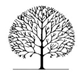   spread throughout the Valley. Contact Ali Joyce on 01980 619195 email aliloujoyce@gmail.com  Benefice Prayer:  Be with us, Lord, in all we do and say,                               Visit each home with your peace and love                                Turn all hearts and minds to you, our loving God, in Jesus’ name, Amen *** Tea and Chatter has been a popular initiative led by David and Simon enabling people to 
connect during the recent lockdowns, on Zoom at 4.00pm on Thursdays. Given the changing situation now in relation to the restrictions in place due to Covid-19, this Thursday, 24 June, 
will be the last ‘online gathering’ until the autumn. The topic will be ‘favourite artworks and books’  Many thanks to all who have participated, and we will continue the fellowship in person, and online, as circumstances allow. Art Exhibition & Sale at All Saints Idmiston from 10.30am to 5.00pm on Saturday 26th June and Sunday 27th June – Entry costs £2 per person (cash please); all artwork is available for sale, 
and drinks and cakes will be on sale too… come and enjoy…! Proceeds will go to support the work of CCT, which maintains the fabric of this church, and many more.  Home Produce Stall: David is continuing to bake bread and other goodies, and has a good supply 
of Marmalade and other preserves available. Please email him on drsgmooney@gmail.com to be included on his email distribution list, and to place your orders. Profits from sales go to support the Appeal to restore the Bells and Clock at St Michael & All Angels church. Thank you
Remember your Parish continues to need your financial support, so please talk to your PCC Treasurer and arrange to make increased regular donations, if you can, or a one-off donation, 
Gift Aided where possible. For Parishes which have joined it, the Parish Giving Scheme makes setting up a regular donation very easy and effective, please visit the website to find out more: https://www.parishgiving.org.uk  Every gift is very much appreciated - thank you  
Bourne Valley Day Centre known as Club Friday is a charity providing weekly gatherings held on Fridays in Idmiston Memorial Hall, for the elderly and lonely. Volunteers provide transport and the Club is suitable for those who are fairly mobile and do not require personal care. The day includes coffee and a morning entertainment, gentle exercise or crafts, a hot lunch and the afternoon entertainment may be music, singing or a talk. The charge is £11 per guest. It is a very rewarding day for volunteers, and a great source of friendship for the guests. We are meeting again now so if you or a relative or someone in your community might benefit by joining us, please get in touch. Similarly, we always need more volunteers and drivers. Volunteer drivers receive a mileage allowance, and we aim to build up a rota so that it doesn’t have to be every Friday. This fulfilling role could be for a few hours, a full day and/or weekly or monthly. For further information please contact the organiser Niki Hetreed on 07789 318759  BOURNE VALLEY SINGERS – calling ladies in the Bourne Valley, or surrounding areas, who enjoy singing – would you like to join a ladies singing group? The Bourne Valley Singers will be meeting again, once Lockdown is over, on a Wednesday evening between 7.00pm and 8:30pm, in the Methodist church, Winterbourne Dauntsey. BVS have been meeting together for over 40 years, 
and our greatest aim is to enjoy singing. When we can, we hope to hold concerts and cream teas once again (which have been popular in the past, raising funds to help local causes). If this interests you, please contact Anne French (07960 020150) or Isa Gauld (07976 436101) You will be very welcome.   If you don’t already subscribe to the Bourne Valley Magazine you won’t know what you’re missing… 
it is a great way to keep informed about what is going on in our communities, and profits (from advertising and subscriptions, after costs) are donated to the PCCs, in proportion to the number of subscribers in each Parish. It still costs only £5.00 for 10 editions each year so please contact Peter, your Rector, or Priscilla Park-Weir by email: priscilla@cooptel.net who can put you in touch with your local distributor.   In Touch is YOUR ‘pew-sheet’ and if you would like to have a notice included, please contact the Office (as below) by Tuesday of the week before the Sunday you would like your notice to be published – thank you
                                       
                                                                    Bourne Valley Anglican Ministers Contact DetailsRector  Rev’d Peter Ostli-East (POE)  01980 611350 The Vicarage, Winterbourne Earls SP4 6HA revpeterbvt@gmail.comAssistant Priests (Retired/Permission to Officiate etc)	Rev’d Dr. David Coates  (DC)    01722 325944    dmcoates@hotmail.co.ukVen Stephen Robbins    (SR)     01980 611438    venstephen@gmail.comRev’d Philip Seddon       (PS)     01980 619104    philipjseddon@gmail.comVen Martin Webster       (MW)    07814 154572    m.webster609@btinternet.com Licensed Lay Ministers	Anthea Davies        (AD)   01980 610539        antheadavi@gmail.comHenry Head	        (HH)   01980 611668        hchead@outlook.comChristopher Watts  (CW)   01722 504351        c.watts187@ntlworld.comSimon Dawson       (SD)    07825 408804       simon@simondawson.comLay Pastoral Assistants: Anthea Davies, Pam Henry (designate)Office: bournevalleyoffice@gmail.com           Benefice website: www.bournevalleychurches.org.uk